§4053.  Service and noticeThe petition and the notice of hearing must be served on the parents and the guardian ad litem for the child at least 10 days prior to the hearing date. Service must be made in accordance with the District Court Civil Rules.  The department shall provide written notice of all reviews and hearings in advance of the proceeding to foster parents, preadoptive parents and relatives providing care.  The notice must be dated and signed, must include a statement that foster parents, preadoptive parents and relatives providing care are entitled to notice of and an opportunity to be heard in any review or hearing held with respect to the child and must contain the following language:"The right to be heard includes only the right to testify and does not include the right to present other witnesses or evidence, to attend any other portion of the review or hearing or to have access to pleadings or records."  [PL 1997, c. 715, Pt. B, §15 (AMD).]A copy of the notice must be filed with the court prior to the review or hearing.  The department shall mail a copy of the petition to all attorneys of record when the petition is filed in court.  [PL 1997, c. 715, Pt. B, §15 (NEW).]SECTION HISTORYPL 1979, c. 733, §18 (NEW). PL 1997, c. 715, §B15 (AMD). The State of Maine claims a copyright in its codified statutes. If you intend to republish this material, we require that you include the following disclaimer in your publication:All copyrights and other rights to statutory text are reserved by the State of Maine. The text included in this publication reflects changes made through the First Regular and First Special Session of the 131st Maine Legislature and is current through November 1. 2023
                    . The text is subject to change without notice. It is a version that has not been officially certified by the Secretary of State. Refer to the Maine Revised Statutes Annotated and supplements for certified text.
                The Office of the Revisor of Statutes also requests that you send us one copy of any statutory publication you may produce. Our goal is not to restrict publishing activity, but to keep track of who is publishing what, to identify any needless duplication and to preserve the State's copyright rights.PLEASE NOTE: The Revisor's Office cannot perform research for or provide legal advice or interpretation of Maine law to the public. If you need legal assistance, please contact a qualified attorney.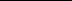 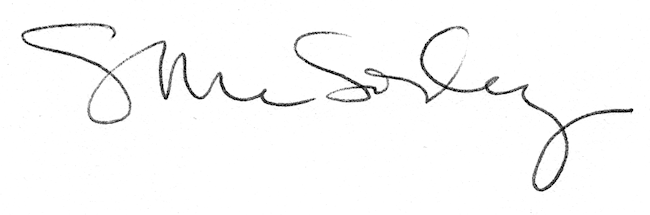 